9120C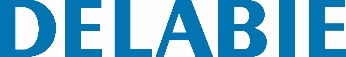 Sproeier voor oogdoucheReferentie: 9120C Beschrijving voor lastenboekEnkele sproeier voor oogspoeler, muurmodel omvat: De sproeikop is voorzien van een beschermdopje in schokvrij ABS groen dat automatisch wordt verwijderd door de druk van het water. Zal in werking treden door de hendel in te drukken. Automatische sluiting door veer. Debiet 6 l/min bij 3 bar. Perlator met dubbele rvs filter. Ergonomische greep in groen ABS, hendel in groen polypropyleen. Pictogram "oogspoeler" is voorzien. Met haak. 